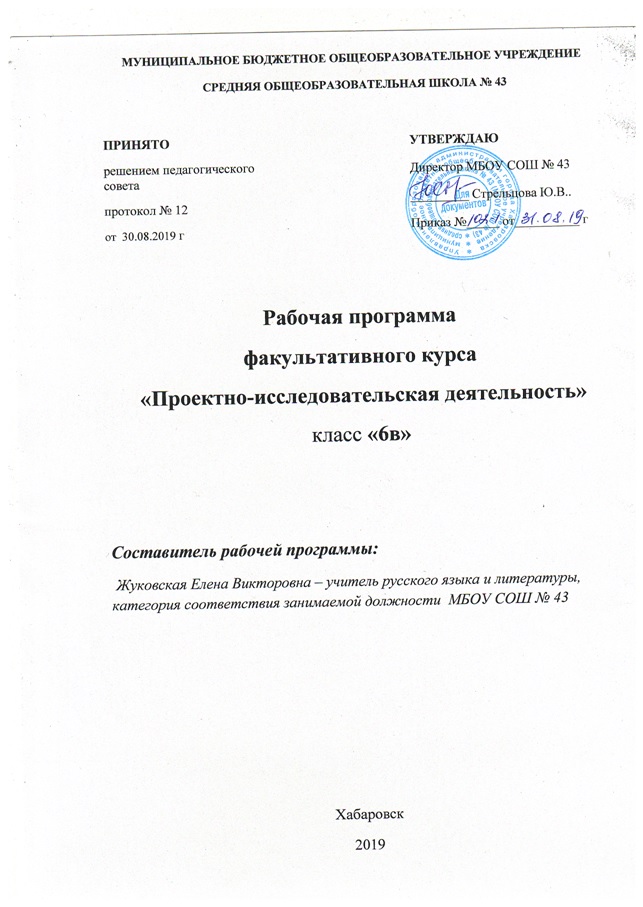 Пояснительная запискаЦель и задачи курса.Цель программы: создание условий для успешного освоения учениками основ проектно-исследовательской деятельности.Задачи программы:   - формировать представление об исследовательском обучении как ведущем способе учебной деятельности;   - обучать специальным знаниям, необходимым для проведения самостоятельных исследований;   - формировать и развивать умения и навыки исследовательского поиска;    - развивать познавательные потребности и способности, креативность мышления;   -  развивать  коммуникативные навыки (партнёрское общение, работа  в команде);   -  формировать навыки работы с информацией (сбор, систематизация, хранение, использование);   - формировать умение  оценивать свои действия и результат деятельности; развивать рефлексивные умения.             Рабочая программа  факультативного курса разработана в соответствии с требованиями Федерального  государственного образовательного стандарта основного общего образования, утверждённого приказом министерства образования и науки российской Федерации  от 17 декабря 2010г. N 1897 (с изменениями и дополнениями от 29.12.2014 приказ N 1644, от 31.12.2015 приказ N 1577 ) на основе ряда документов и Федерального перечня учебников, рекомендованных ( допущенных) Министерством образования и науки РФ к использованию в образовательном процессе в образовательных учреждениях в 2019-2020  учебном году.                                 Содержание факультативного курсаТематическое планированиеПланируемы результаты освоения курсаЛичностные результаты:	              формирование    - внутренней позиции  ученика на уровне положительного отношения к школе, понимания необходимости учения;    - учебно-познавательного интереса  к новому учебному материалу и способам решения новой задачи;    -  способности к самооцениванию на основе критериев успешности внеучебной деятельности;    - осознанных устойчивых  учебных, научных  и эстетических предпочтений;.Метапредметные результаты:            - формировать способности понимать и сохранять цели и задачи учебной деятельности, поиска средств её осуществления в процессе  исследовательской и проектной деятельности;           - формировать умения по освоению способов решения поисковых и творческих задач в процессе учебной и внеучебной  деятельности            - развивать умение осваивать различные формы познавательной и личностной рефлексии;            - формировать умение активно использовать речевые средства и и средства информационных и коммуникативных технологий для решения коммуникативных и познавательных задач;            - развивать способность слушать собеседника и вести диалог;            - совершенствовать владение логическими действиями ( сравнение, аналогии, причинно-следственные связи);-  развивать умения осознанно строить  речевое высказывание в соответствии с  задачами коммуникации  и составлять текст в устной и письменной  формах; - формировать готовность конструктивно решать конфликты путём учёта интересов сторон и сотрудничества;  - развивать умение учитывать установленные правила, пошагово осуществлять контроль  своей учебной деятельности;   - развивать умение самооценки и коррекции результатов учебной деятельности;   -  учитывать разные мнения, уметь взаимодействовать в паре и сотрудничать в группе; -совершенствовать умение  использовать  для решения познавательных и коммуникативных задач различных источников информации (словари, энциклопедии, интернет-ресурсы и др.).Предметные результаты:     -   практически использовать знание основных этапов организации проектно-исследовательской деятельности;   -  знать и использовать в устной и письменной речи основные термины( понятия), связанные с исследовательско-проектной деятельностью;   - выделять объект исследования и разделять этапы работы над гипотезой;   - проводить аналитическую обработку собранного материала, его систематизацию и оформление;   - работать с различными источниками информации;   - представлять результаты своей исследовательской деятельности  в различных видах;   - работать с текстовой информацией на компьютере, осуществлять операции с файлами.Основные виды деятельности обучающихся - запись лекционного материала; - участие в беседе, дискуссии; -  постановка цели, задач; выдвижение гипотезы;  - составление плана исследования; - отбор материала, обсуждение и корректировка; - составление списка источников  информации;  - работа  с текстом;  -  работа с терминами, понятийным аппаратом; -  работа с текстовой информацией на компьютере, операции с файлами; - оформление презентации; - защита и обсуждение презентаций; - самооценка  этапов исследовательской деятельности и ее результатов.                                    Критерии оценки знаний обучающихсяКритерии оценивания презентаций и защиты    исследовательской работы ( проекта)Выставление оценки:Отметка “5” ставится за полное соответствие выдвинутым требованиям;. Отметка “4” ставится за небольшое несоответствие выдвинутым требованиям; Отметка “3” ставится за минимальное знание темы и /или  не совсем корректное  оформление  презентации;Отметка “2” ставится  во всех остальных возможных случаяхПеречень учебно-методического обеспечения курсаЛитература, включающая и учебно-методический комплект,  для реализации рабочей программы: -Базовый учебник  -  -Тематическое планирование  -  6 класс ( сост. Жуковская Е.В ). -Методическое пособие для учителя:  методический аппарат  в рамках стандарта ФГОС; -Мультимедийное приложение: фрагменты  презентаций учеников школы, занявших призовые места в городе и крае, схемы и таблицы к занятиям; - Интернет-ресурсы: материалы сайтов: Инфоурок, Социальная сеть работников образования; краевое сообщество Учителя русского языка и литературы  и тд.Календарно – тематическое планированиепредметфакультативный курспрограммы-Основная  образовательная программа МБОУ СОШ N43    на 2019-2020 учебный год. -  Рабочая программа С.С.Ивановой  ( программа внеурочной деятельности); «Издательская группа «Основа»; Москва, 2017 - «Положение о проектной деятельности( в рамках реализации ФГОС)»; г.Тольятти, сш N 80;  2017гУМК - профильбазовыйместо предмета34 часа; 1 час в неделюкласс6всроки реализации2019-2020 учебный годN  п/празделсодержаниеосновные понятия1Что такое проект(исследование)понятие о проекте; проект и исследованиепроектная деятельность в школе, исследовательская деятельность,проблема, информация, проект2Теоретический блокпонятие о проблеме и гипотезе;  постановка проблемы, источники информации,  проблемный вопрос, работа с данными; мыслительные операции, основные этапы работыобъект исследования, наблюдение и эксперимент, вопрос и ответ, цели и задачи, анализ и синтез, методы исследования, обобщение,  вывод,  каталог,  презентация3Практический блоксамостоятельные (предметные) исследования; работа на компьютере, способы преодоления трудностейплан работы,  цель и задачи, подбор литературы,  «подпроект», структурирование материала, оформление исследования4Защита и оценивание  исследования ( мониторинг)презентация исследования, критерии оценивания,  анализ результата и качества; психологический аспект  эталон, оценка и отметка, самооценка,  презентация, культура выступления№Название раздела Кол-во часов на изучение раздела Из них количество часов, отведенных  на теоретическую часть, практическую часть и  представление работы Из них количество часов, отведенных  на теоретическую часть, практическую часть и  представление работы Из них количество часов, отведенных  на теоретическую часть, практическую часть и  представление работы №Название раздела Кол-во часов на изучение раздела теоретическая частьпрактическая частьсообщение об исследовании1Вводное  занятие222Способы мыслительной деятельности333Работа с источниками информации 334Основные этапы работы в рамках исследовательской деятельности225Постановка цели и задач, их отличие и соответствие.226Методы исследования227Определение предмета и методов исследования.План работы338Отбор материала по теме исследования.339Обработка полученного материала4410Оформление исследовательской работы4411Подготовка к защите исследования; презентация4412Анализ и самоанализ качества выполненного исследования22всего34 часа14 часов14 часов 6 часовКритерииоцениванияПараметры оцениваниядизайн презентации- общий дизайн: оформление логично, отвечает требованиям эстетики и не противоречит содержанию работы; - диаграммы, схемы, рисунки: изображения четкие, логичные, соответствуют содержанию; - тест, цвет, фон: текст легко читается, фон сочетается с графическими элементами;   - списки и таблицы: выстроены  логично  и размещены корректно; - ссылки: все ссылки работают содержание -представлен план работы, обоснование выбора темы исследования; - раскрыты все аспекты темы; - материал изложен в доступной форме; - слайды расположены в логической  последовательности; - заключительный слайд с выводами; - библиография с перечислением всех использованных ресурсовзащита проекта - ученик владеет материалом своей  темы; -  речь ученика грамотная, четкая, логичная; -  ответы на вопросы; - чувство времени; -  импровизация, доброжелательность, контактность№ урокап/п№ урока в темеТема урокаДомашнее заданиеВиды контроляДатаДатаПримеча-ние№ урокап/п№ урока в темеТема урокаДомашнее заданиеВиды контроляпланфактПримеча-ниеВведение – 2 часа11Понятие об исследовательской деятельности  и учебном проектематериалы лекции07.0922Презентация исследовательских работ обучающихся.материалы лекции14.09                      Теоретический блок Способы мыслительной деятельности – 3 часа31Понятие о проблеме и гипотезе. Вопрос: виды вопросов.материалы лекции21.0942Мыслительные операции: синтез, анализ, сравнение, обобщение, выводы.практические заданиязаполнение анкеты28.0953Наблюдение и эксперимент. Анкетирование.  практические задания05.10Работа с источниками информации – 3 часа61Информация. Источники информации. Работа с энциклопедиями и словарями.практические задания12.1072Правила оформления списка используемой литературы.практические задания19.1083Электронные источники. Оформление списка используемых электронных источниковпрактические заданиясоставление списка26.10         Основные этапы работы в рамках    исследовательской деятельности – 2 часа91Классификация тем. Правила выбора темы исследования. материалы лекции09.11102Основные стадии, этапы исследованияматериалы лекции16.11              Постановка цели и задач, их отличие  и соответствие – 2 часа111Отличие цели от задач. Соответствие цели и задач теме исследованияматериалы лекции23.11122Постановка цели исследования по выбранной теме. Практикум.материалы лекциипрактикум 130.11            Методы исследования – 2 часа131Методы исследования: наблюдение, эксперимент, анкетирование. Сфера наблюдения в научных исследованияхпрактические задания07.12142Основные мыслительные операции: анализ, синтез, сравнение, обобщение, выводыпрактические задания14.12              Практический блок         Определение предмета и методов     исследования – 3 часа151Составление плана работы над проектамипрактические задания21.12162Составление плана работы над проектамиПрактикумпрактические заданияпрактикум 228.12173Определение предмета и методов исследованияпрактические заданияплан  работы18.01  Отбор материала по теме исследования – 3 ч.181Отбор материала по теме исследованияпрактические задания25.01192Отбор материала по теме исследованияпрактические задания01.02203Выбор необходимой литературы по теме исследованияпрактические задания08.02Обработка полученного материала – 4 часа211Обработка полученного материалаПрактикумпрактические заданияпрактикум 315.02222Обработка полученного материалапрактические задания22.02233Обработка полученного материалапрактические задания29.02244Структурирование полученного материалапрактические задания07.03Оформление исследовательской работы – 4 ч.251Оформление исследовательской работы.Практикумпрактические заданияпрактикум 414.03262Оформление исследовательской работыгрупповые задания21.03273Оформление исследовательской работыгрупповые задания28.03284Создание презентациигрупповые задания04.04                    Мониторинг ( защита  и оценивание исследования)  Подготовка к защите исследования – 4 часа291Оформление презентациигрупповые задания11.04302Оформление презентациигрупповые задания18.04313Подготовка устного выступлениягрупповые задания25.04324Защита исследовательской работыподготовка вопросов02.05Анализ и самоанализ качества выполненного исследования – 2 часа331Анализ проектно-исследовательской  деятельностирекомендации16.05342 Способы преодоления трудностей.рекомендации23.05